REMUS product information 06-2015		MERCEDES BENZ CLA 45 AMG, C117, 2014=>MERCEDES BENZ A 45 AMG, W176, 2013=>Dear REMUS-Partner,We are pleased to inform you that we have completed our next development REMUS Cat-back system incl. front section and optional REMUS Sound Controller for the Mercedes Benz CLA 45 AMG, C117, 2014=>Mercedes Benz A 45 AMG, W176, 2013=>It would be a pleasure for us to receive your order.Stay tuned!Your REMUS Team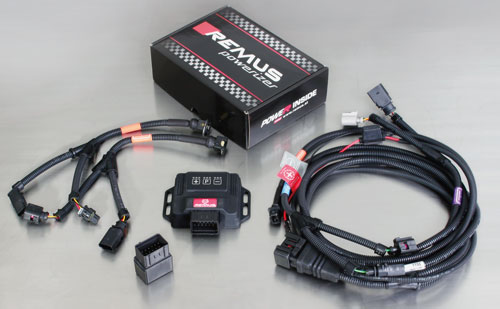 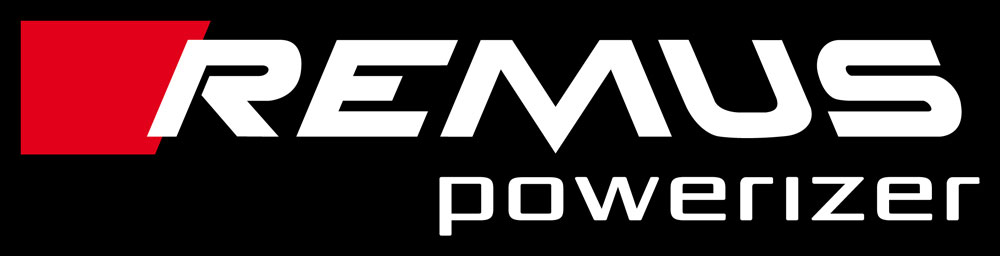 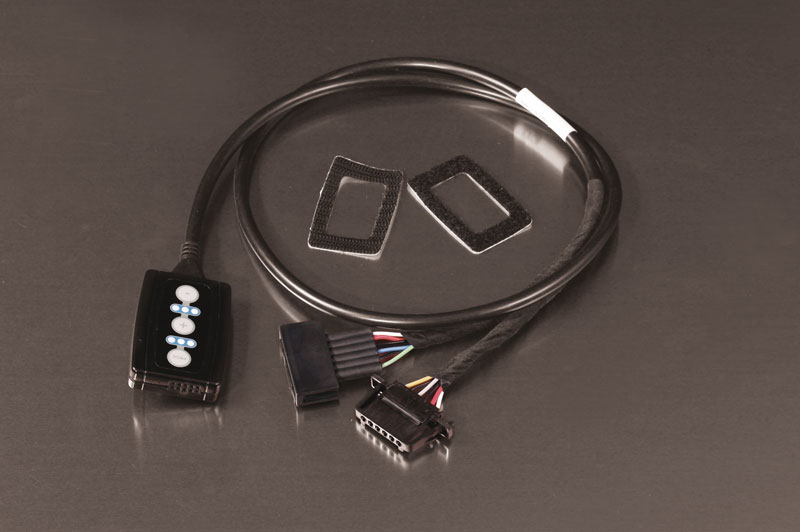 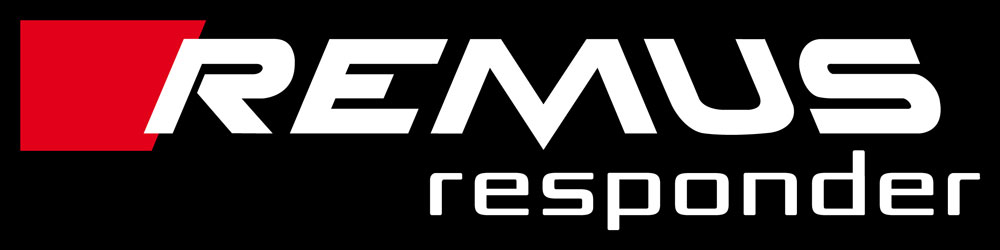 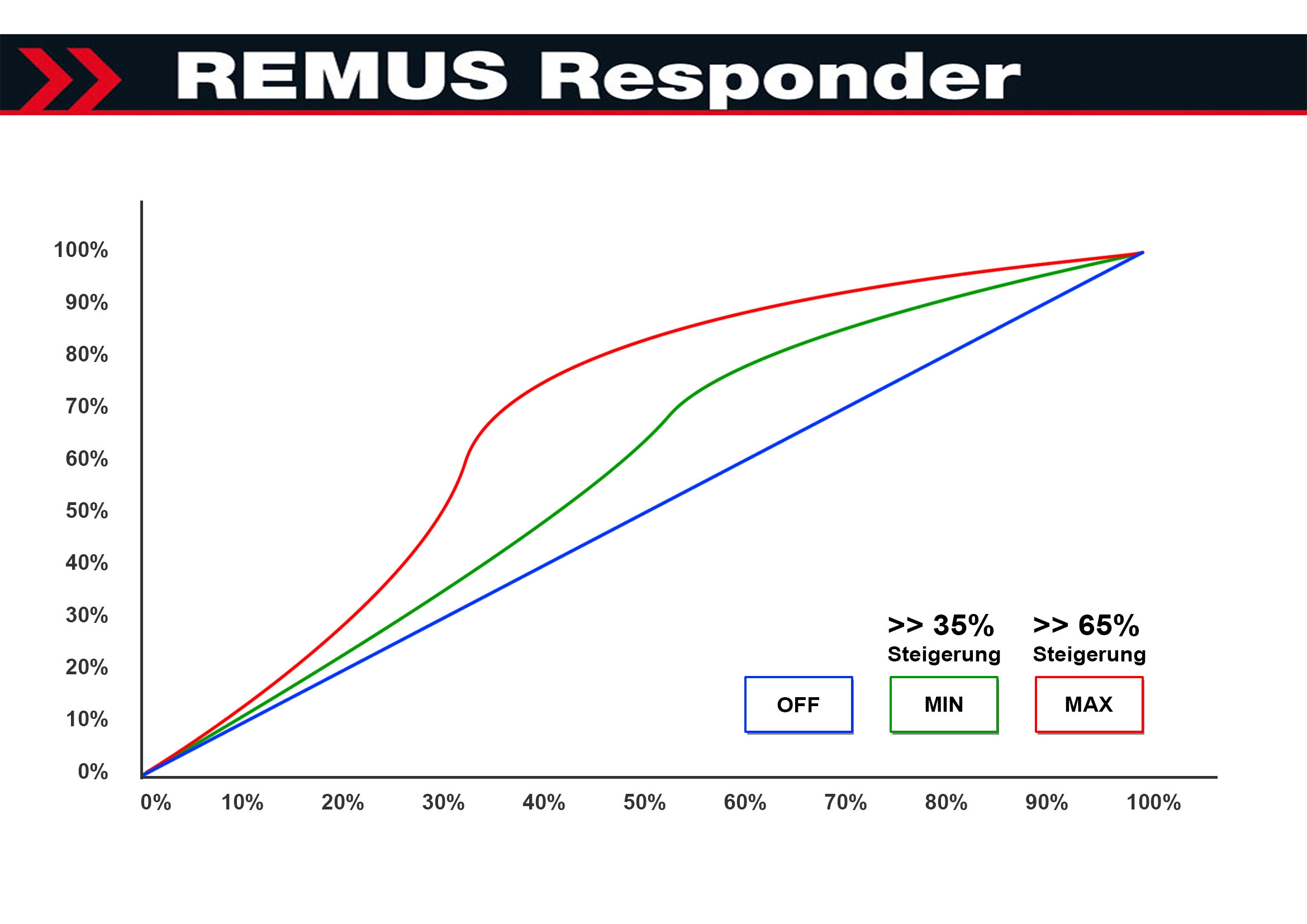 Car and engine specificationCar and engine specificationCar and engine specificationMercedes Benz CLA 45 AMG, C117, 2014=>Mercedes Benz A 45 AMG, W176, 2013=>2.0l 265 kWMercedes Benz CLA 45 AMG, C117, 2014=>Mercedes Benz A 45 AMG, W176, 2013=>2.0l 265 kWMercedes Benz CLA 45 AMG, C117, 2014=>Mercedes Benz A 45 AMG, W176, 2013=>2.0l 265 kWPart no.Description€ RRP price excl. VAT504013 1500Stainless steel Cat-back system, centered including electronic controlled valve and non resonated front section, with homologation1.180,--choose from following outlet tubes:choose from following outlet tubes:choose from following outlet tubes:504013 1600Stainless steel outlet tubes for A 45 AMG incl. installation kit, suitable for the original exhaust outlets110,--504513 1600Stainless steel outlet tubes for CLA 45 AMG incl. installation kit, suitable for the original exhaust outlets110,--Optional: REMUS Sound ControllerOptional: REMUS Sound ControllerOptional: REMUS Sound ControllerSTE 0002Sound Controller consisting of:Electronic module incl. remote control for individual sound in 4 levels, no homologation290,--ATTENTION: Cat-back system can only be installed using the required outlet tubes!ATTENTION: Cat-back system can only be installed using the required outlet tubes!ATTENTION: Cat-back system can only be installed using the required outlet tubes!Part no.Description€ RRP price excl. VATB917823REMUS POWERIZER forMB CLA (C117) (2013-...) 45 AMG 2.0 360 HP 4MATICOriginal: 265 kW / 360 HP / 450 NmTUNED: 298 kW / 405 HP / 518 Nm / Vmax + - kmH499,--B918426REMUS POWERIZER forMB Class A (W176) (2012-...) 45 AMG 2.0 360 HP 4MATICOriginal: 265 kW / 360 HP / 450 NmTUNED: 298 kW / 405 HP / 518 Nm / Vmax + 0 kmH499,--REMUS Powerizer: More power, more economy and more fun.Up to 25 % more power Up to 20 % more torque Up to 1l/100 km fuel saving Fully adjustable power increaseSimple DIY installation (Plug & Play)REMUS POWERIZER: The performance figures represent the maximum achievable values. The actual performance output depends on the original tolerances of each engine. REMUS delivers the POWERIZER with the best possible setting for your vehicle type. You can adjust the performance according to your requirements as per the POWERIZER instructionsLegal references1. Completion and registration of chip tuning in the car documentsDue to chip tuning, the operating license of the vehicle will terminate if the installation and registration of the POWERIZER is not carried out or immediately reported to an official approved testing facility. Please consider that driving a vehicle without the required operating license will cause legal penalties.2. Vehicle insurance must be informed upon installing a POWERIZERThe installation of the POWERIZER can have influence on the insurance policy of your vehicle. You must inform the insurance company if you install a POWERIZER in your vehicle.3. Effect of chip tuning on warranty and guarantee claimsa) When installing a POWERIZER, you will lose all guarantee claims regarding the engine against the vehicle manufacturer.b) Installing a POWERIZER, can have influence on warranty claims against the seller of the vehicle.c) REMUS excludes any claims regarding compensation for damages on the engine and drivetrain..c) REMUS schließt Ansprüche des Kunden auf Schadenersatz für etwaige Schäden an Motor und Antriebsstrang aus.REMUS Powerizer: More power, more economy and more fun.Up to 25 % more power Up to 20 % more torque Up to 1l/100 km fuel saving Fully adjustable power increaseSimple DIY installation (Plug & Play)REMUS POWERIZER: The performance figures represent the maximum achievable values. The actual performance output depends on the original tolerances of each engine. REMUS delivers the POWERIZER with the best possible setting for your vehicle type. You can adjust the performance according to your requirements as per the POWERIZER instructionsLegal references1. Completion and registration of chip tuning in the car documentsDue to chip tuning, the operating license of the vehicle will terminate if the installation and registration of the POWERIZER is not carried out or immediately reported to an official approved testing facility. Please consider that driving a vehicle without the required operating license will cause legal penalties.2. Vehicle insurance must be informed upon installing a POWERIZERThe installation of the POWERIZER can have influence on the insurance policy of your vehicle. You must inform the insurance company if you install a POWERIZER in your vehicle.3. Effect of chip tuning on warranty and guarantee claimsa) When installing a POWERIZER, you will lose all guarantee claims regarding the engine against the vehicle manufacturer.b) Installing a POWERIZER, can have influence on warranty claims against the seller of the vehicle.c) REMUS excludes any claims regarding compensation for damages on the engine and drivetrain..c) REMUS schließt Ansprüche des Kunden auf Schadenersatz für etwaige Schäden an Motor und Antriebsstrang aus.REMUS Powerizer: More power, more economy and more fun.Up to 25 % more power Up to 20 % more torque Up to 1l/100 km fuel saving Fully adjustable power increaseSimple DIY installation (Plug & Play)REMUS POWERIZER: The performance figures represent the maximum achievable values. The actual performance output depends on the original tolerances of each engine. REMUS delivers the POWERIZER with the best possible setting for your vehicle type. You can adjust the performance according to your requirements as per the POWERIZER instructionsLegal references1. Completion and registration of chip tuning in the car documentsDue to chip tuning, the operating license of the vehicle will terminate if the installation and registration of the POWERIZER is not carried out or immediately reported to an official approved testing facility. Please consider that driving a vehicle without the required operating license will cause legal penalties.2. Vehicle insurance must be informed upon installing a POWERIZERThe installation of the POWERIZER can have influence on the insurance policy of your vehicle. You must inform the insurance company if you install a POWERIZER in your vehicle.3. Effect of chip tuning on warranty and guarantee claimsa) When installing a POWERIZER, you will lose all guarantee claims regarding the engine against the vehicle manufacturer.b) Installing a POWERIZER, can have influence on warranty claims against the seller of the vehicle.c) REMUS excludes any claims regarding compensation for damages on the engine and drivetrain..c) REMUS schließt Ansprüche des Kunden auf Schadenersatz für etwaige Schäden an Motor und Antriebsstrang aus.Part no.Description€ RRP price excl. VATR903704REMUS Responder167,--REMUS RESPONDER:Improved throttle response, more dynamic!The REMUS Responder improves throttle response by means of modifying the accelerator pedal output signal. No more throttle delay and reduced lag during automatic shifting makes driving with the REMUS Responder more fun. The Responder attaches between the OEM pedal sensor and the OEM connector, ready to use in seconds due to plug & play technology. Sophisticated adjustable programming profiles can lead to improved fuel consumption and more efficiency. The 4 individual user selectable and adjustable performance settings allow drivers to select according to their own preferences. The REMUS Responder totally eliminates the delay in modern electronic accelerator pedals!REMUS RESPONDER:Improved throttle response, more dynamic!The REMUS Responder improves throttle response by means of modifying the accelerator pedal output signal. No more throttle delay and reduced lag during automatic shifting makes driving with the REMUS Responder more fun. The Responder attaches between the OEM pedal sensor and the OEM connector, ready to use in seconds due to plug & play technology. Sophisticated adjustable programming profiles can lead to improved fuel consumption and more efficiency. The 4 individual user selectable and adjustable performance settings allow drivers to select according to their own preferences. The REMUS Responder totally eliminates the delay in modern electronic accelerator pedals!REMUS RESPONDER:Improved throttle response, more dynamic!The REMUS Responder improves throttle response by means of modifying the accelerator pedal output signal. No more throttle delay and reduced lag during automatic shifting makes driving with the REMUS Responder more fun. The Responder attaches between the OEM pedal sensor and the OEM connector, ready to use in seconds due to plug & play technology. Sophisticated adjustable programming profiles can lead to improved fuel consumption and more efficiency. The 4 individual user selectable and adjustable performance settings allow drivers to select according to their own preferences. The REMUS Responder totally eliminates the delay in modern electronic accelerator pedals!